Reason(s) for recommendation and Justification for new purchase (अनुसंशा के कारण एवं आवश्यकता): Name (नाम):											Affiliation (e.g. Department etc.) (विभाग):Status (Faculty/Staff) (Please mention) (वर्ग): Email Address (ई मेल):										Library Membership Number (पुस्तकालय सदस्य संख्या): Please tick appropriate box, if notification is required (कृपया उपयुक्त बॉक्स मे चिन्ह लगाए)I wish to be informed, if above title(s) is/are NOT ordered (मुझे सूचित किया जाए)
I wish to see this title before it is catalogued (मै इसे प्रक्रिया के पूर्व ही देखना चाहूँगा)I wish to be notified of the classmark, but do not wish to see it (मै मात्र सूचना चाहूँगा)
I would like this title, once catalogued, to be held for me ( मै इसे सर्वप्रथम प्रयोग करना चाहूँगा)  ___________________________________________________                            _________________________	                                                  ____________________  Library Representative of the Dept./ Faculty-In-Charge, Library 	    		   Librarian                	                 			              Director	                              (विभागीय पुस्तकालय प्रतिनिधि)	        (संकायीय इन चार्ज, पुस्तकालय)		    (पुस्तकलायाध्यक्ष)				              	(निदेशक) भारतीय विज्ञान शिक्षा एवं अनुसंधान संस्थान कोलकाता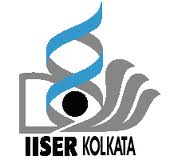 Indian Institute of Science Education and Research KolkataIISER Kolkata Library (आइ॰आइ॰एस॰ई॰आर॰ कोलकाता पुस्तकालय)Recommend a New Book (नयी पुस्तक की अनुसंशा)Author/Editor(लेखक/संपादक)Title (शीर्षक)Edition(संस्करण)Publisher(प्रकाशक)ISBN(आइएसबीएन)Price in INR(INR में मूल्य)Course No./ Research (विषय)